AULA 10 - SEQUÊNCIA DIDÁTICA – ARTE 26/04 A 30/04/2021Somente leitura do texto abaixo;O que é a arte figurativa?

A arte figurativa, que também é conhecida como figurativismo, é a representação artística da forma humana, de elementos da natureza e de objetos que foram criados pelos homens. A sua origem se deu há muitos séculos, desde o início da humanidade.Arte Figurativa representa as formas, imagens, transmite o que é conhecido, o que foi visto ex.: humanas, da natureza, animais são geralmente representadas em gravura, pintura esculturas. ... São representadas com cores, linhas, formas.1-Atividade:Após a leitura feita do texto acima os alunos vão realizar atividade da página 03 da apostila de artes. Usando a criatividade faça um desenho figurativo não esqueça de desenhar conforme pede na apostila de cabeça para baixo sem virar a apostila. Exemplos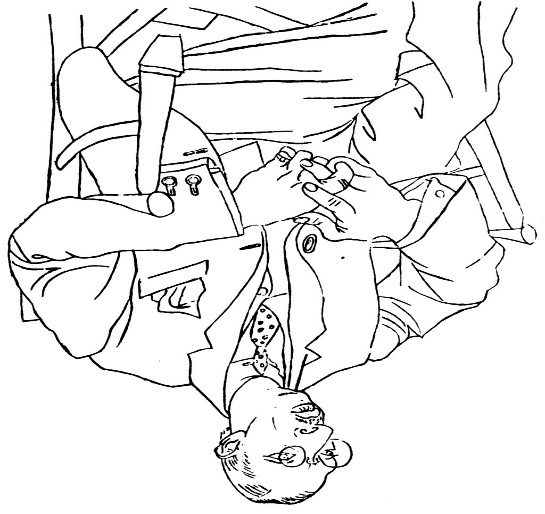 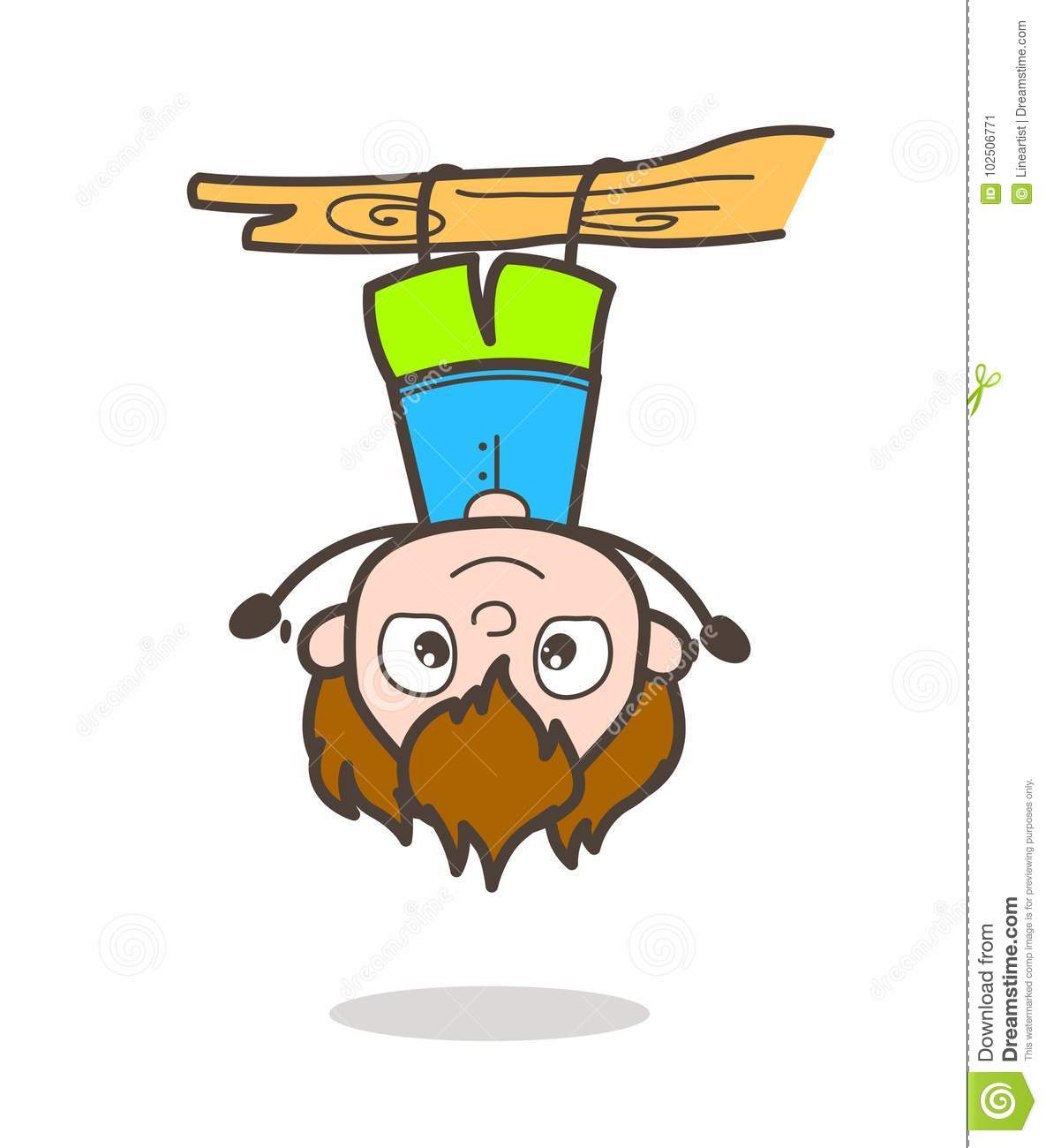 Escola Municipal de Educação Básica Augustinho Marcon.Catanduvas, abril de 2021.Diretora: Tatiana Bittencourt Menegat. Assessora Técnica Pedagógica: Maristela Apª. Borella Baraúna.Assessora Técnica Administrativa: Margarete Petter Dutra.Professora: Marli Monteiro de Freitas Aluno (a): _________________________________________Disciplina: Artes Turma: 4ºano.